Broj: 87-14-O/3/1Dana: 17.04.2014. ПРЕДМЕТ: ДОДАТНО ПОЈАШЊЕЊЕ КОНКУРСНЕ ДОКУМЕНТАЦИЈЕ87-14-O – Набавка осталог материјала за потребе Клиничког центра ВојводинеПИТАЊЕ ПОТЕНЦИЈАЛНОГ ПОНУЂАЧА:Поштовани,У позиву за подношење понуда за набавку осталог материјала за потребе Клиничког центра Војводине пише да је број јавне набавке 85-14-О, а у конкурсној документацији је 87-14-О.Који је тачан број јавне набавке?ОДГОВОР КЦВ-А:Број ЈН је 87-14-О. Конкурсна документација је за ЈН 87-14-О, као и Позив за подношење понуда, једино је у телу Позива за подношење понуда дошло до техничке грешке у навођењу броја јавне набавке. Грешка је исправљена.С поштовањем, Комисија за јавну набавку 87-14-ОKLINIČKI CENTAR VOJVODINE21000 , Hajduk Veljkova 1, Vojvodina, Srbijatelefonska centrala: +381 21/484 3 484www.kcv.rs, e-mail: uprava@kcv.rs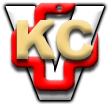 